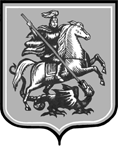 Российская ФедерацияДепартамент образования города МосквыЮго-Восточное окружное управление образованияГосударственное бюджетное образовательное учреждение города Москвысредняя общеобразовательная школа № 2092 имени И.Н. КожедубаДошкольное подразделение «Поколение» по адресу:. Москва, ул. Маршала Кожедуба, д.16, к.2тел.:    (495)658-72-84;факс 658-84-84e-mail:  doy1417@bk.ru  Консультация родителям«Развитие речи ребенка пятого года жизни».Москва 2015 год Мама: «Ты  у меня совсем самостоятельная стала!»5-летняя марина: «Я не только самостоятельная, я и самолежательная и самосидетельная!». М.М.Кольцова «Ребенок учится говорить»«Я правдун!»«Я намакаронился!»«Спокочи ночи»«Я вся такая пахлая!»«Я вся такая духлая!»К.И.Чуковский «От двух до пяти»    К 4-5 годам ребенок овладевает падежами, сначала родительным, потом дательным, творительным, предложным. Появляются глагольные времена и многословные фразы, придаточные предложения, соединительные союзы и местоимения. Дети с удовольствием произносят монологи. Начинается второй период вопросов: «Почему?».    Пятый год жизни – заключительная фаза в развитии языка, но детское словотворчество еще продолжается. Лингвистическое совершенство детского словообразования, построенного по законам родного языка, поразительная чуткость малышей к языку радуют, удивляют и забавляют родителей.    В этом возрасте дети образуют синтетические слова: БАНАНАС (бана+ананас); БАБЕЗЬЯНА (бабушка обезьяны); ВОРУНИШКА (вор+врунишка); МАПИНА ДОЧКА; ВСЕХЛЮДНАЯ. В возрасте от 3,5 до 6 лет дети очень любят сочинять и рассказывать сказки. Чаще это происходит так: малыш держит в руках раскрытую книгу и «читает». В возрасте 4-5 лет он пользуется готовыми фразами или шаблонами, составляя из них сказки и рассказы, которые начинаются словами «Жили-были…». В каждое повествование ребенок старается внести что-то свое, и это способствует развитию его творческих способностей.    Родители должны научиться внимательно слушать своего ребенка. Хорошо, если они записывают за ним слова, сказки, которые он сочиняет. На пятом году жизни значительно улучшается его звукопроизношение: полностью исчезает смягчение согласных, он реже пропускает звуки и слоги, правильно произносит шипящие и сонорные звуки, учится выговаривать многосложные слова, точно воспроизводит слоговую структуру. Определенную трудность для детей представляют слова с большим количеством согласных звуков (зеркало, литература, экскаватор, контейнер), поскольку произношение некоторых звуков у них еще не закреплено: звуки не дифференцированы на слух в произношении. Постепенно эти недостатки проходят, подвижность мышц артикуляционного аппарата позволяет более точно использовать язык и губы для произношения сложных звуков.    5-летний ребенок может подбирать слова на заданный звук, выделять его в слове. Поиграйте с ребенком, попросите его назвать слова, которые начинаются на звук т или д, б или п, м или н. Развитый речевой слух дает ему возможность различать громкость звука, ускорение и замедление темпа речи, улавливать различные интонации, голосовые модуляции.    Дети с удовольствием подражают взрослым, точно воспроизводя различные интонационно-методические особенности их речи, выделяя отдельные слова смысловым ударением и выдерживая паузу. Свободно, в течение 3-5 секунд они могут произносить гласный звук, поскольку речевой выдох у них стал длительнее. Если ребенок к 5 годам все еще неправильно произносит отдельные звуки, ему нужна помощь логопеда.    Это тем более необходимо, что у ребенка возрастает интерес к звуковому оформлению слов и он с удовольствием их рифмует: Паша-Маша, каша-наша, а иногда сочиняет собственные четверостишья или перефразирует хорошо известные: «Тише Танечка, не плачь, я куплю тебе калач».    К 4-5 годам активный словарь детей увеличивается приблизительно до 3000 слов. Это позволяет им точнее выражать свои мысли, насыщая речь прилагательными, наречиями, личными местоимениями, сложными предлогами. Они все чаще пользуются обобщающими понятиями: одежда, обувь, мебель и т.д.    Если вы хотите помочь ребенку закрепить и дифференцировать те или иные звуки, а также овладеть слоговой структурой слова, предложите ему задание: он должен договаривать слова в небольших стихотворениях:«Приходи к нам тетя…Нашу детку…»«Спать пораУснул…Лег в коробку На…».    Чтобы закрепить правильное употребление звука, выработать четкую артикуляцию, предложите ребенку повторять за вами чистоговорки:«Са-са-са – вот летит оса.Со-со-со – у Сони колесо.Су-су-су – видели лису.Ла-ла-ла – Мила в лодочке плыла.Ра-ра-ра – высокая гора».    Для развития слухового внимания предложите ребенку загадки, а для работы над темпом, плавностью, ритмом, выразительностью ребенка – заучивать небольшие стихи, считалки, потешки.    Это необходимо потому, что к 5 годам ребенок уже обращает внимание на звуковое оформление речи, увеличивается его словарный запас, и речь становится выразительной, грамотной, четкой.    Таков Ваш дошкольник – умный и внимательный. Он умеет воспринимать, запоминать и мыслить, у него большой опыт практических действий – он чувствует уверенность в своих силах.  